Part1: Multiple-Choice QuestionsWhich of the following can be determined from a frequency-domain graph of a signal? a. Bandwidth b. Phase c. Power d. All the above In a time-domain plot, the vertical axis measures the ________ Amplitude Frequency Phase Slope A periodic signal can always be decomposed into _______Exactly an odd number of sine waves A set of sine waves.A set of sine waves, one of which must have a phase of 0º None of the above A sine wave is ______ a. Periodic and continuousb. Aperiodic and continuous c. Periodic and discrete d. Aperiodic and discrete If the maximum amplitude of a sine wave is 2 V, the minimum amplitude is___ V. a. 2 b. 1 c. -2d. Between -2 and 2 Given two sine waves A and B, if the frequency of A is twice that of B, then the period of B is _________ that of A. a. One-half b. Twice c. The same as d. Indeterminate from As frequency increases, the period Decreases Increases Remains the same DoublesA periodic signal completes one cycle in 0.001 s. What is the frequency? a. 1Hzb. 100Hzc. 1KHzd. 1MHz If the bandwidth of a signal is 5 KHz and the lowest frequency is 52 KHz, what is the highest frequency? 5KHz 10KHz 47KHz 57KHz What is the bandwidth of a signal that ranges from 40 KHz to 4 MHz? 36 MHz 360 KHz 3.96 MHz 396 KHz Twisted-Pair and coaxial cable are usedcopperlightunwiredwireless Cable that accepts and transports signals in form of light isUnwiredfiber optic cablecoaxial cabletwisted pair cableA repeater takes a weakened or corrupted signal and ______________it.a. Amplifiesb. Regenerates       c. Re-samples d. ReroutesPart2: ExercisesWhat is the phase shift for the following?a. A sine wave starts at time Zero with minimum amplitude. The amplitude is increasing.b. A sine wave with minimum amplitude after 3/4 cycle.c. A sine wave with zero amplitude after 1/2 cycle and increasing.What is the bit rate for each of the following signals? A signal in which 1 bit lasts 2 ms.A signal in which 10 bits last 20 μs.A device is sending out data at the rate of 500 bps.How long does it take to send out a single character (8 bits)?How long does it take to send a file of 100,000 characters?What is the bit rate for the signal in the following figure? What is the frequency of the signal in the following figure? 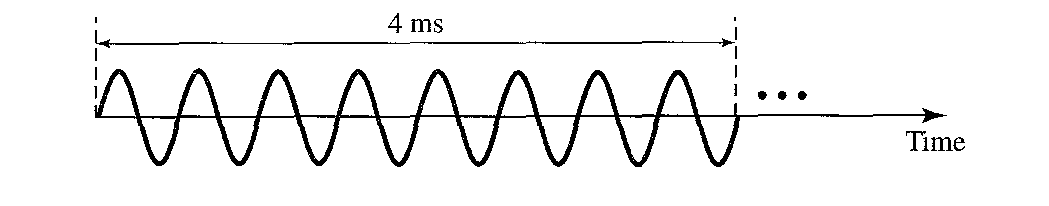 What is the bandwidth and the lowest frequency of the composite signal shown in the figure?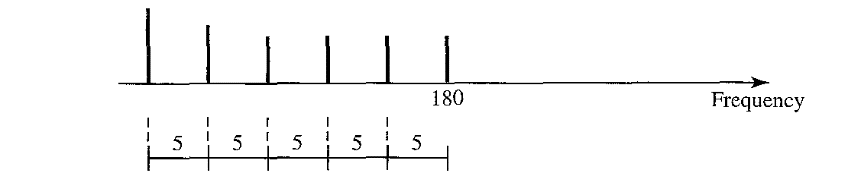 A periodic composite signal with a bandwidth of 200 Hz is composed of constant signal of 10 V and three sine waves: The first one has a frequency of 40 Hz with a maximum amplitude of 5V; the second one has a frequency of 120 Hz with a maximum amplitude of 20 V and the third one has a maximum amplitude of 10 V. Draw the frequency spectrum of the signal.A non-periodic composite signal contains frequencies from 10 to 30 KHz. The amplitude is 10 V for the extreme (min and max) frequencies and 30 V for middle frequency. Assuming that the amplitudes change gradually from the minimum to the maximum. Draw the frequency spectrum of the signal.KING SAUD UNIVERSITYCOLLEGE OF COMPUTER AND INFORMATION SCIENCESCOMPUTER SCIENCE DEPARTMENTKING SAUD UNIVERSITYCOLLEGE OF COMPUTER AND INFORMATION SCIENCESCOMPUTER SCIENCE DEPARTMENTKING SAUD UNIVERSITYCOLLEGE OF COMPUTER AND INFORMATION SCIENCESCOMPUTER SCIENCE DEPARTMENTKING SAUD UNIVERSITYCOLLEGE OF COMPUTER AND INFORMATION SCIENCESCOMPUTER SCIENCE DEPARTMENTCSC 329: Computer NetworkTutorial 2Tutorial 21st Semester 1437-1438Name:                                      Name:                                      Student ID:Student ID:Serial Number:Serial Number:Section Number:Section Number: